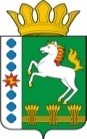 КОНТРОЛЬНО-СЧЕТНЫЙ ОРГАН ШАРЫПОВСКОГО РАЙОНАКрасноярского краяЗаключениена проект Постановления администрации Шушенского сельсовета «О внесении изменений в Постановление администрации Шушенского сельсовета от 30.10.2013 № 55 «Об утверждении муниципальной программы Шушенского  сельсовета «Муниципальное управление» (в ред. от 30.11.2017 № 75-п)15 марта  2018 год 								    № 25Настоящее экспертное заключение подготовлено Контрольно – счетным органом Шарыповского района на основании ст. 157 Бюджетного  кодекса Российской Федерации, ст. 9 Федерального закона от 07.02.2011 № 6-ФЗ «Об общих принципах организации и деятельности контрольно – счетных органов субъектов Российской Федерации и муниципальных образований», ст. 15 Решения Шарыповского районного Совета депутатов от 20.09.2012 № 31/289р «О внесении изменений и дополнений в Решение Шарыповского районного Совета депутатов от 21.06.2012 № 28/272р «О создании Контрольно – счетного органа Шарыповского района» (в ред. от 20.03.2014 № 46/536р, от 25.09.2014 № 51/573р), и в соответствии со стандартом организации деятельности Контрольно – счетного органа Шарыповского района СОД 2 «Организация, проведение и оформление результатов финансово – экономической экспертизы проектов Решений Шарыповского районного Совета депутатов и нормативно – правовых актов по бюджетно – финансовым вопросам и вопросам использования муниципального имущества и проектов муниципальных программ» утвержденного приказом Контрольно – счетного органа Шарыповского района от 16.12.2013 № 29, Соглашения от 20.01.2015 о передаче Контрольно – счетному органу Шарыповского района полномочий Контрольно – счетного органа Шушенского сельсовета по осуществлению внешнего муниципального финансового контроля.          Представленный на экспертизу проект Постановления администрации Шушенского сельсовета «О внесении изменений в Постановление администрации Шушенского сельсовета от 30.10.2013 № 55 «Об утверждении муниципальной программы Шушенского сельсовета «Муниципальное управление» (в ред. от 30.11.2017 № 75-п2) направлен в Контрольно – счетный орган Шарыповского района 05 марта 2018 года, разработчиком данного проекта Постановления является администрация Шушенского сельсовета Шарыповского района. Основанием для разработки муниципальной программы являются:- статья 179 Бюджетного кодекса Российской Федерации;- Постановление администрации Шушенского сельсовета от 30.07.2013 № 41 «Об утверждении Порядка принятия решений о разработке  муниципальных программ Шушенского сельсовета, их формировании и реализации»;- распоряжение администрации Шушенского сельсовета от 02.08.2013  № 18 «Об утверждении перечня муниципальных программ Шушенского  сельсовета».Ответственный исполнитель муниципальной программы администрация Шушенского сельсовета.Соисполнители муниципальной программы отсутствуют.Подпрограммами муниципальной программы являются:«Управление муниципальным имуществом и  земельными ресурсами».«Управление муниципальными финансами».«Обеспечения документами территориального планирования».«Повышение энергетической эффективности и сокращение энергетических издержек в бюджетном секторе».«Обеспечение реализации муниципальной программы».Мероприятие проведено 15 марта  2018 года.В ходе подготовки заключения Контрольно – счетным органом Шарыповского района были проанализированы следующие материалы:- проект Постановления администрации Шушенского сельсовета «О внесении изменений в постановление администрации Шушенского сельсовета от 30.10.2013 № 55 «Об утверждении муниципальной программы Шушенского  сельсовета «Муниципальное управление» (в ред. от 30.11.2017 № 75-п);- паспорт муниципальной программы Шушенского  сельсовета «Муниципальное управление».В соответствии с проектом паспорта Программы происходит изменение по строке (пункту) «Ресурсное обеспечение муниципальной программы».После внесения изменений строка  будет читаться:Увеличение бюджетных ассигнований по муниципальной программе в сумме 92 493,40 руб. (1,22%),  в том числе:- за счет средств краевого бюджета в сумме 32 653,00 руб.;- за счет средств бюджета поселения в сумме 59 840,40 руб.В представленных на экспертизу материалах отсутствует финансово – экономическое обоснование необходимости внесения изменений в проект Постановления муниципальной программы «Муниципальное управление».На основании выше изложенного Контрольно – счетный орган Шарыповского района проект Постановления администрации Шушенского сельсовета «О внесении изменений в постановление администрации Шушенского сельсовета от 30.10.2013 № 55 «Об утверждении муниципальной программы Шушенского  сельсовета «Муниципальное управление» (в ред. от 30.11.2017 № 75-п)оставляет без согласования.  Контрольно-счётный  орган Шарыповского района  предлагает ответственному исполнителю администрации Шушенского сельсовета предоставлять в Контрольно-счетный  орган Шарыповского района проекты муниципальных Программ с финансово – экономическим обоснованием.Председатель Контрольно – счетного органа							Г.В. СавчукАудиторКонтрольно – счетного органа							И.В. ШмидтРесурсное обеспечение муниципальной программыПредыдущая редакцияПредлагаемая редакция (проект Постановления)Ресурсное обеспечение муниципальной программыОбщий объем бюджетных ассигнований на реализацию муниципальной программы   составляет 7 589 070,00 руб., в том числе за счет средств:федерального бюджета  224 100,00 руб., из них:2018 год – 73 100,00 руб.;2019 год – 74 000,00 руб.;2020 год – 77 000,00 руб.краевого бюджета 5 400,00 руб., из них:2018 год – 1 800,00 руб.;2019 год – 1 800,00 руб.;2020 год – 1 800,00 руб.бюджета поселения  7 359 570,00. руб., из них:2018 год – 2 453190,00 руб.;2019 год – 2 453 190,00 руб.;2020 год – 2 453 190,00 руб.Общий объем бюджетных ассигнований на реализацию муниципальной программы   составляет 7 681 563,40 руб., в том числе за счет средств:федерального бюджета  224 100,00 руб., из них:2018 год – 73 100,00 руб.;2019 год – 74 000,00 руб.;2020 год – 77 000,00 руб. краевого бюджета 38 053,00 руб., из них:2018 год – 34 453,00 руб.;2019 год – 1 800,00 руб.;2020 год – 1 800,00 руб.бюджета поселения  7 419 410,40  руб., из них:2018 год – 2 513 030,40 руб.;2019 год – 2 453 190,00 руб.;2020 год – 2 453 190,00 руб.